В целях уточнения мероприятий, связанных с празднованием 09 мая 2023 года 78-й годовщины Победы советского народа в Великой Отечественной войне
1941-1945 годов,1. Внести в распоряжение Главы города Норильска от 13.04.2023 № 45
«О подготовке и праздновании 78-й годовщины Победы советского народа 
в Великой Отечественной войне 1941-1945 годов (далее - Распоряжение) следующие изменения:1.1. Исключить из Состава организационного комитета муниципального образования город Норильск по подготовке и празднованию 78-й годовщины Победы советского народа в Великой Отечественной войне 1941-1945 годов, утвержденного Распоряжением – Черкасова Алексея Геннадьевича, начальника Управления городского хозяйства Администрации города Норильска.1.2. Внести в План мероприятий по подготовке к празднованию 78-й годовщины Победы советского народа в Великой Отечественной войне 1941-1945 годов, утвержденного Распоряжением (далее – План мероприятий) следующие изменения:1.2.1. Строку 2.6. Плана мероприятий изложить в следующей редакции:«».1.2.2. В строке 5.2. Плана мероприятий слова «Организация работы – 9 полевых кухонь» заменить словами «Организация работы – 11 полевых кухонь».1.2.3. В строке 2.12. Плана мероприятий слово «Камаев Р.Р.» исключить.1.2.4. Абзац 8 строки 6.1. Плана мероприятий изложить в следующей редакции:«».1.2.5. Строку 6.4. Плана мероприятий изложить в следующей редакции:«».1.3. Внести в Сценарный плана проведения торжественной церемонии празднования 78-й годовщины Победы советского народа в Великой Отечественной войне 1941-1945 годов, утвержденного Распоряжением (далее – Сценарный план) следующие изменения:1.3.1. Строки 5, 7 и 24 Сценарного плана исключить.1.3.2. В строке 9 Сценарного плана слова «Черкасов А.Г.» исключить.1.3.3. Строку 10 Сценарного плана изложить в следующей редакции:«».1.3.4. Строку 13 Сценарного плана изложить в следующей редакции:«».1.3.5. В строке 25 Сценарного плана цифры «11.15» заменить цифрами «11.25».1.3.6. В строке 26 Сценарного плана цифры «11.43» заменить цифрами «11.30».1.3.7. В строке 28 Сценарного плана цифры «11.45» заменить цифрами «11.40».2. Контроль исполнения распоряжения оставляю за собой.3. Распоряжение вступает в силу со дня подписания.4. Настоящее распоряжение опубликовать в газете «Заполярная правда» 
и разместить его на официальном сайте муниципального образования город Норильск.Глава города Норильска 							           Д.В. Карасев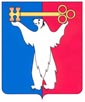 РОССИЙСКАЯ ФЕДЕРАЦИЯКРАСНОЯРСКИЙ КРАЙРОССИЙСКАЯ ФЕДЕРАЦИЯКРАСНОЯРСКИЙ КРАЙРОССИЙСКАЯ ФЕДЕРАЦИЯКРАСНОЯРСКИЙ КРАЙГЛАВА ГОРОДА НОРИЛЬСКАГЛАВА ГОРОДА НОРИЛЬСКАГЛАВА ГОРОДА НОРИЛЬСКАРАСПОРЯЖЕНИЕРАСПОРЯЖЕНИЕРАСПОРЯЖЕНИЕ26.04.2023№ 58г. Норильскг. Норильскг. НорильскО внесении изменений в распоряжение Главы города Норильска от 13.04.2023 № 45О внесении изменений в распоряжение Главы города Норильска от 13.04.2023 № 45О внесении изменений в распоряжение Главы города Норильска от 13.04.2023 № 452.6.Формирование сводного парадного расчета:- в/ч 40919    - 4 х 6 - одна офицерская коробка;- ИК - 15       - 4 х 6 - одна офицерско-солдатская коробка;- СИЗО – 4    - 4 х 5 - одна офицерская коробка;- «ЮНАРМИЯ» - 4 х 6 - одна коробка (мальчики);- «ЮНАРМИЯ» - 4 х 6 - одна коробка (девочки);- АСОЭР МКУ «Служба спасения» - 4 х 4 - одна коробкадо 05 маяАллаяров Р.З.Кравцов И.П.Гурьянов Н.В. Беляков А.В. Баринов В.А.Леу Л.А.Сковпень И.А.6.1.1 автобус «Вольво» для перевозки руководителей города в сопровождении автомобиля ГИБДД по маршруту: ул. Кирова, д. 3 - памятники Героям Советского Союза 11.00 – 13.0009 маяБоголюбов О.В.Купреенко К.В.Янович А.В.6.4.Для 7 ПСО ФПС ГПС:2 легковых автомобиля для транспортировки 
2 полевых кухонь по маршруту: ПЧ-42 (район Оганер) - пл. Комсомольская, - ПЧ-42 (район Оганер)09.00-14.0009 маяБольшаков И.А.Старовойтов А.К.6.4.1 автомобиль для транспортировки полевых кухонь по маршруту: ул. Пождепо, д.1 - 
пл. Горняков - ул. Пождепо, д.111.00 – 16.0009 маяБоголюбов О.В.Старовойтов А.К.6.4.1 автомобиль для транспортировки полевых кухонь по маршруту: ул. Первомайская, д.56 -
ул. Надеждинская, д.5 -  ул. Первомайская, д.5613.00 – 16.0009 маяБоголюбов О.В.Старовойтов А.К.10.Выступление духового оркестра «BRASS BANDA» (сопровождение церемонии)10.50-10.57Давыдова И.А.13.Фонограмма: - бой курантов;- фанфары11.00Давыдова И.А.